ESC/POS control orderHT LF ESC SP n ESC ! n ESC $ nL nH ESC * m nL nH d1...dk ESC  n /ESC 2 ESC 3 n ESC @ ESC D n1...nk NUL ESC E n ESC G nESC J n ESC V n ESC \ nL nH ESC a n ESC d n ESC { n /GS ! n GS B n GS H n GS LnL nH GS W nL nHGS h n GS k m d1...dk NULGS k m n d1...dn GS v 0 m xL xH yL yH d1....dk GS w n GS ( k pL pH cn fn [parameters] <Function 167> GS ( k pL pH cn fn n(cn = 49, fn = 67)<Function 169> GS ( k pL pH cn fn n(cn = 49, fn = 69)<Function 180> GS ( k pL pH cn fn m d1dk (cn = 49, fn = 80)<Function 181> GS ( k pL pH cn fn m(cn = 49, fn = 81)Chinese character control orderFS ! n Set print mode for Chinese characters.FS &FS - nFS .FS C n FS S n1 n2 FS W n [Name]Horizontal tabHorizontal tab[Format]ASCIIHT[Format]Hex 09[Format]Decimal 9[Description]Move the current position to the next tab positionMove the current position to the next tab position[Note]If the next tab position werent set, this order should be ignoredIf the next horizontal tab position is beyond printing area, the current position should be set as [Printing width+1]Use ESC D to set the horizontal tab position.If current position is in[Printing width+1] when receiving this order, the printer runs the current buffer full actions and move printing position to the beginning of next line.The default tab position is to tab by each 8 standard ASCII characters(12x24)When the current buffer area is full, printer runs below actions: printer prints contents of current line and move the print position to the beginning of next line.If the next tab position werent set, this order should be ignoredIf the next horizontal tab position is beyond printing area, the current position should be set as [Printing width+1]Use ESC D to set the horizontal tab position.If current position is in[Printing width+1] when receiving this order, the printer runs the current buffer full actions and move printing position to the beginning of next line.The default tab position is to tab by each 8 standard ASCII characters(12x24)When the current buffer area is full, printer runs below actions: printer prints contents of current line and move the print position to the beginning of next line.[Reference] ESC DESC D[NamePrint and line feedPrint and line feed[Format]ASCIILF[Format]Hex 0A[Format]Decimal10[Description]Print the data in buffer and line feedPrint the data in buffer and line feed[Note]This order puts current position to the begins of a lineThis order puts current position to the begins of a line[Reference] ESC 2, ESC 3ESC 2, ESC 3[Name]Set right-side character spacingSet right-side character spacingSet right-side character spacingSet right-side character spacing[Format]ASCIIESC SPn[Format]Hex 1B 20n[Format]Decimal27 32n[Range]0n2550n2550n2550n255[Description]Set the right-side character interspaces as N point Set the right-side character interspaces as N point Set the right-side character interspaces as N point Set the right-side character interspaces as N point [Note]This setting only valid to character instead of Chinese.When character enlarges the interspaces enlarge correspondingly with same multiples.This setting only valid to character instead of Chinese.When character enlarges the interspaces enlarge correspondingly with same multiples.This setting only valid to character instead of Chinese.When character enlarges the interspaces enlarge correspondingly with same multiples.This setting only valid to character instead of Chinese.When character enlarges the interspaces enlarge correspondingly with same multiples.[Default]n=0n=0n=0n=0[Reference] ESC 2, ESC 3ESC 2, ESC 3ESC 2, ESC 3ESC 2, ESC 3[Name]Select print mode(s)Select print mode(s)Select print mode(s)Select print mode(s)[Format]ASCIIESC !n[Format]Hex 1B 21n[Format]Decimal27 33n[Range]0n2550n2550n2550n255[Description]Set the character print mode by the N valueSet the character print mode by the N valueSet the character print mode by the N valueSet the character print mode by the N value[Note]When selecting the multi-high and multi-wide mode in the same time, the characters double in either horizontal and vertical way.Except the spaces set by HT and characters printed by rotating, any other characters could be underlined.ESC- defines the underline but not the characters.When some characters within one line are multi-high or more, all characters align to bottom.ESC E could also select or cancel the bold mode. The final executed order is valid.ESC  could also select or cancel underline mode. The final executed order is validGS ! could also set the character size. Final executed order is valid.When selecting the multi-high and multi-wide mode in the same time, the characters double in either horizontal and vertical way.Except the spaces set by HT and characters printed by rotating, any other characters could be underlined.ESC- defines the underline but not the characters.When some characters within one line are multi-high or more, all characters align to bottom.ESC E could also select or cancel the bold mode. The final executed order is valid.ESC  could also select or cancel underline mode. The final executed order is validGS ! could also set the character size. Final executed order is valid.When selecting the multi-high and multi-wide mode in the same time, the characters double in either horizontal and vertical way.Except the spaces set by HT and characters printed by rotating, any other characters could be underlined.ESC- defines the underline but not the characters.When some characters within one line are multi-high or more, all characters align to bottom.ESC E could also select or cancel the bold mode. The final executed order is valid.ESC  could also select or cancel underline mode. The final executed order is validGS ! could also set the character size. Final executed order is valid.When selecting the multi-high and multi-wide mode in the same time, the characters double in either horizontal and vertical way.Except the spaces set by HT and characters printed by rotating, any other characters could be underlined.ESC- defines the underline but not the characters.When some characters within one line are multi-high or more, all characters align to bottom.ESC E could also select or cancel the bold mode. The final executed order is valid.ESC  could also select or cancel underline mode. The final executed order is validGS ! could also set the character size. Final executed order is valid.[Default]n=0n=0n=0n=0[Reference] ESC -, ESC E, GS !ESC -, ESC E, GS !ESC -, ESC E, GS !ESC -, ESC E, GS ![Name]Set absolute print positionSet absolute print positionSet absolute print positionSet absolute print positionSet absolute print position[Format]ASCIIESC$nLnH[Format]Hex 1B24nLnH[Format]Decimal2736nLnH[Range]0nL2550nH20nL2550nH20nL2550nH20nL2550nH20nL2550nH2[Description]Set the currently position to (nL+nHx256) dot from the beginning of a line.Set the currently position to (nL+nHx256) dot from the beginning of a line.Set the currently position to (nL+nHx256) dot from the beginning of a line.Set the currently position to (nL+nHx256) dot from the beginning of a line.Set the currently position to (nL+nHx256) dot from the beginning of a line.[Note]If the preset position is out of print area, this order will be ignored.Both horizontal and vertical moving unit is set by GS P Use the horizontal moving unit under standard modeUnder Page mode, we should select horizontal or vertical moving unit according to direction and beginning point of the print area. The selection as below: 1. When the beginning point is set at left upper corner or right bottom corner by ESC T, select the horizontal. 2. When the beginning point is set at left bottom corner or right upper corner by ESC T, then select vertical.If the preset position is out of print area, this order will be ignored.Both horizontal and vertical moving unit is set by GS P Use the horizontal moving unit under standard modeUnder Page mode, we should select horizontal or vertical moving unit according to direction and beginning point of the print area. The selection as below: 1. When the beginning point is set at left upper corner or right bottom corner by ESC T, select the horizontal. 2. When the beginning point is set at left bottom corner or right upper corner by ESC T, then select vertical.If the preset position is out of print area, this order will be ignored.Both horizontal and vertical moving unit is set by GS P Use the horizontal moving unit under standard modeUnder Page mode, we should select horizontal or vertical moving unit according to direction and beginning point of the print area. The selection as below: 1. When the beginning point is set at left upper corner or right bottom corner by ESC T, select the horizontal. 2. When the beginning point is set at left bottom corner or right upper corner by ESC T, then select vertical.If the preset position is out of print area, this order will be ignored.Both horizontal and vertical moving unit is set by GS P Use the horizontal moving unit under standard modeUnder Page mode, we should select horizontal or vertical moving unit according to direction and beginning point of the print area. The selection as below: 1. When the beginning point is set at left upper corner or right bottom corner by ESC T, select the horizontal. 2. When the beginning point is set at left bottom corner or right upper corner by ESC T, then select vertical.If the preset position is out of print area, this order will be ignored.Both horizontal and vertical moving unit is set by GS P Use the horizontal moving unit under standard modeUnder Page mode, we should select horizontal or vertical moving unit according to direction and beginning point of the print area. The selection as below: 1. When the beginning point is set at left upper corner or right bottom corner by ESC T, select the horizontal. 2. When the beginning point is set at left bottom corner or right upper corner by ESC T, then select vertical.[Reference] ESC \, GS \ESC \, GS \ESC \, GS \ESC \, GS \ESC \, GS \[Name]Select bit-image modeSelect bit-image modeSelect bit-image modeSelect bit-image modeSelect bit-image modeSelect bit-image modeSelect bit-image mode[Format]ASCIIESC*mnLnHd1...dk[Format]Hex 1B2AmnLnHd1...dk[Format]Decimal2742mnLnHd1...dk[Range]m = 0, 1, 32, 330  nL  2550  nH  30  d  255m = 0, 1, 32, 330  nL  2550  nH  30  d  255m = 0, 1, 32, 330  nL  2550  nH  30  d  255m = 0, 1, 32, 330  nL  2550  nH  30  d  255m = 0, 1, 32, 330  nL  2550  nH  30  d  255m = 0, 1, 32, 330  nL  2550  nH  30  d  255m = 0, 1, 32, 330  nL  2550  nH  30  d  255[Description]Select one of the bit-image modes designated by M. The bits are determined by nL and nHSelect one of the bit-image modes designated by M. The bits are determined by nL and nHSelect one of the bit-image modes designated by M. The bits are determined by nL and nHSelect one of the bit-image modes designated by M. The bits are determined by nL and nHSelect one of the bit-image modes designated by M. The bits are determined by nL and nHSelect one of the bit-image modes designated by M. The bits are determined by nL and nHSelect one of the bit-image modes designated by M. The bits are determined by nL and nH[Note]If the value of M exceeds range, nL and data after it will be executed as common data.The horizontal printer dots are determined by nL and nH. The total dots are nL+nHx256Bit-image which exceeds current area will be cut off.D is data of bit-image. When all the unit of data be 1 then it prints this dot, and no printers when be 0.After sending bit-image data, the printer returns to common data mode. ()This order wont be affected by other printing mode(bold, double printing, underline, zoom in) except the revert mode.The relation between data and dots going to be print is as below:When selecting 8 dot density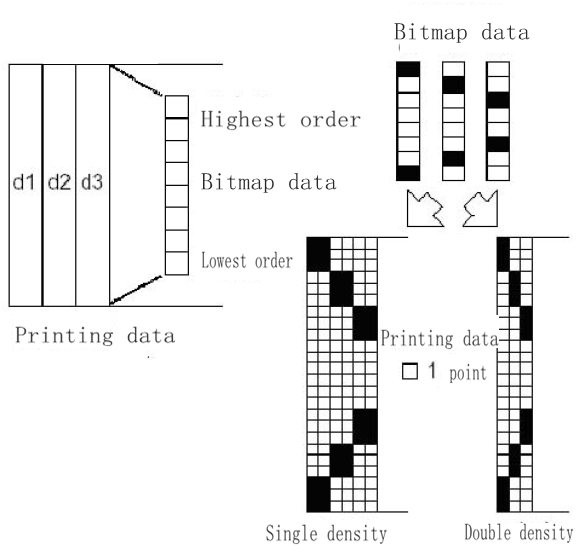 When selecting 14 dot density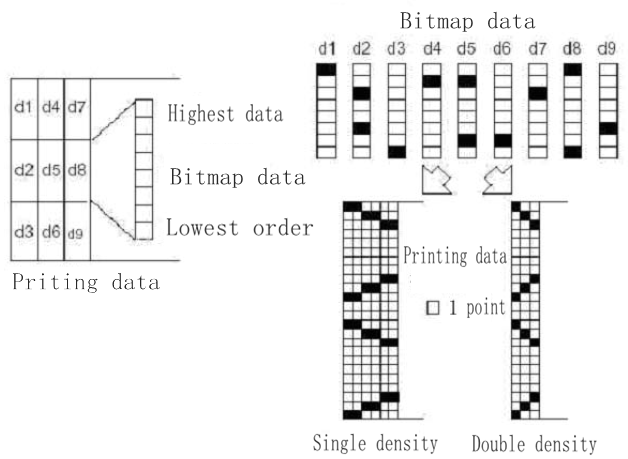 If the value of M exceeds range, nL and data after it will be executed as common data.The horizontal printer dots are determined by nL and nH. The total dots are nL+nHx256Bit-image which exceeds current area will be cut off.D is data of bit-image. When all the unit of data be 1 then it prints this dot, and no printers when be 0.After sending bit-image data, the printer returns to common data mode. ()This order wont be affected by other printing mode(bold, double printing, underline, zoom in) except the revert mode.The relation between data and dots going to be print is as below:When selecting 8 dot densityWhen selecting 14 dot densityIf the value of M exceeds range, nL and data after it will be executed as common data.The horizontal printer dots are determined by nL and nH. The total dots are nL+nHx256Bit-image which exceeds current area will be cut off.D is data of bit-image. When all the unit of data be 1 then it prints this dot, and no printers when be 0.After sending bit-image data, the printer returns to common data mode. ()This order wont be affected by other printing mode(bold, double printing, underline, zoom in) except the revert mode.The relation between data and dots going to be print is as below:When selecting 8 dot densityWhen selecting 14 dot densityIf the value of M exceeds range, nL and data after it will be executed as common data.The horizontal printer dots are determined by nL and nH. The total dots are nL+nHx256Bit-image which exceeds current area will be cut off.D is data of bit-image. When all the unit of data be 1 then it prints this dot, and no printers when be 0.After sending bit-image data, the printer returns to common data mode. ()This order wont be affected by other printing mode(bold, double printing, underline, zoom in) except the revert mode.The relation between data and dots going to be print is as below:When selecting 8 dot densityWhen selecting 14 dot densityIf the value of M exceeds range, nL and data after it will be executed as common data.The horizontal printer dots are determined by nL and nH. The total dots are nL+nHx256Bit-image which exceeds current area will be cut off.D is data of bit-image. When all the unit of data be 1 then it prints this dot, and no printers when be 0.After sending bit-image data, the printer returns to common data mode. ()This order wont be affected by other printing mode(bold, double printing, underline, zoom in) except the revert mode.The relation between data and dots going to be print is as below:When selecting 8 dot densityWhen selecting 14 dot densityIf the value of M exceeds range, nL and data after it will be executed as common data.The horizontal printer dots are determined by nL and nH. The total dots are nL+nHx256Bit-image which exceeds current area will be cut off.D is data of bit-image. When all the unit of data be 1 then it prints this dot, and no printers when be 0.After sending bit-image data, the printer returns to common data mode. ()This order wont be affected by other printing mode(bold, double printing, underline, zoom in) except the revert mode.The relation between data and dots going to be print is as below:When selecting 8 dot densityWhen selecting 14 dot densityIf the value of M exceeds range, nL and data after it will be executed as common data.The horizontal printer dots are determined by nL and nH. The total dots are nL+nHx256Bit-image which exceeds current area will be cut off.D is data of bit-image. When all the unit of data be 1 then it prints this dot, and no printers when be 0.After sending bit-image data, the printer returns to common data mode. ()This order wont be affected by other printing mode(bold, double printing, underline, zoom in) except the revert mode.The relation between data and dots going to be print is as below:When selecting 8 dot densityWhen selecting 14 dot density[Name]Select/cancel user-defined character setSelect/cancel user-defined character setSelect/cancel user-defined character setSelect/cancel user-defined character set[Format]ASCIIESC-n[Format]Hex 1B2Dn[Format]Decimal2745n[Range]0n248n500n248n500n248n500n248n50[Description]Select or cancel underline mode according to value of nSelect or cancel underline mode according to value of nSelect or cancel underline mode according to value of nSelect or cancel underline mode according to value of n[Note]The underline could be put under all characters(including right GAP) but not included spaces set by HTUnderline cant be functioned to characters under rotating mode and revert displayWhen canceling the underline mode, following characters are without underlines and underline width unchanged. Default width is one dot.Changing the character size wont affect current underline widthThe cancellation of underline could be set by ESC ! as well. The final executed order is valid.The underline could be put under all characters(including right GAP) but not included spaces set by HTUnderline cant be functioned to characters under rotating mode and revert displayWhen canceling the underline mode, following characters are without underlines and underline width unchanged. Default width is one dot.Changing the character size wont affect current underline widthThe cancellation of underline could be set by ESC ! as well. The final executed order is valid.The underline could be put under all characters(including right GAP) but not included spaces set by HTUnderline cant be functioned to characters under rotating mode and revert displayWhen canceling the underline mode, following characters are without underlines and underline width unchanged. Default width is one dot.Changing the character size wont affect current underline widthThe cancellation of underline could be set by ESC ! as well. The final executed order is valid.The underline could be put under all characters(including right GAP) but not included spaces set by HTUnderline cant be functioned to characters under rotating mode and revert displayWhen canceling the underline mode, following characters are without underlines and underline width unchanged. Default width is one dot.Changing the character size wont affect current underline widthThe cancellation of underline could be set by ESC ! as well. The final executed order is valid.[Default]n=0n=0n=0n=0[Reference] ESC !ESC !ESC !ESC ![Name]Select default line spacingSelect default line spacingSelect default line spacing[Format]ASCIIESC2[Format]Hex 1B32[Format]Decimal2750[Description] Select 30 dots height. Select 30 dots height. Select 30 dots height.[Note][Reference] ESC 3ESC 3ESC 3[Name]Set line spacingSet line spacingSet line spacingSet line spacing[Format]ASCIIESC3n[Format]Hex 1B33n[Format]Decimal2751n[Range]0n2550n2550n2550n255[Description]Set the height of line to be n dotSet the height of line to be n dotSet the height of line to be n dotSet the height of line to be n dot[Note][Default Value]The default value of height of line is 30 dots.The default value of height of line is 30 dots.The default value of height of line is 30 dots.The default value of height of line is 30 dots.[Reference] ESC 2ESC 2ESC 2ESC 2[Name]Initialize printerInitialize printerInitialize printer[Format]ASCIIESC@[Format]Hex 1B40[Format]Decimal2764[Description]Eliminating the data in print buffer area. It is the default mode when printing mode is set as power on.Eliminating the data in print buffer area. It is the default mode when printing mode is set as power on.Eliminating the data in print buffer area. It is the default mode when printing mode is set as power on.[Note]Save contents in order buffer area.Save contents in order buffer area.Save contents in order buffer area.[Name]Set horizontal tab positionsSet horizontal tab positionsSet horizontal tab positionsSet horizontal tab positionsSet horizontal tab positions[Format]ASCIIESCDn1...nkNUL[Format]Hex 1B44n1...nk00[Format]Decimal2768n1...nk0[Range]1 n 2550 k 321 n 2550 k 321 n 2550 k 321 n 2550 k 321 n 2550 k 32[Description]Set horizontal tab position.Set a tab position at the No.n line from beginning of the line.Totally therere k pcs of tab position.Set horizontal tab position.Set a tab position at the No.n line from beginning of the line.Totally therere k pcs of tab position.Set horizontal tab position.Set a tab position at the No.n line from beginning of the line.Totally therere k pcs of tab position.Set horizontal tab position.Set a tab position at the No.n line from beginning of the line.Totally therere k pcs of tab position.Set horizontal tab position.Set a tab position at the No.n line from beginning of the line.Totally therere k pcs of tab position.[Note]The horizontal tab position is calculated by below formula: character width x n. Character width includes right GAP. If character is multi-wide, then the tab position multiplies correspondingly.This order cancels the previous setting of tab positionWhen n=8, current tab position is No.9.Max 32(k=32) tab positions could be set. Data exceeds 32 will be regarded as common data.NULTab position is aligned by ascending order, the finished mark is NUL.When [n]k is less or equivalent to previous [n]k-1 value, the tab position ends. Following data is treated as common data.ESD D NUL cancels all tab position setting.Changing the character width wont change the designated tab position.Character width under standard mode and page mode is independent.The horizontal tab position is calculated by below formula: character width x n. Character width includes right GAP. If character is multi-wide, then the tab position multiplies correspondingly.This order cancels the previous setting of tab positionWhen n=8, current tab position is No.9.Max 32(k=32) tab positions could be set. Data exceeds 32 will be regarded as common data.NULTab position is aligned by ascending order, the finished mark is NUL.When [n]k is less or equivalent to previous [n]k-1 value, the tab position ends. Following data is treated as common data.ESD D NUL cancels all tab position setting.Changing the character width wont change the designated tab position.Character width under standard mode and page mode is independent.The horizontal tab position is calculated by below formula: character width x n. Character width includes right GAP. If character is multi-wide, then the tab position multiplies correspondingly.This order cancels the previous setting of tab positionWhen n=8, current tab position is No.9.Max 32(k=32) tab positions could be set. Data exceeds 32 will be regarded as common data.NULTab position is aligned by ascending order, the finished mark is NUL.When [n]k is less or equivalent to previous [n]k-1 value, the tab position ends. Following data is treated as common data.ESD D NUL cancels all tab position setting.Changing the character width wont change the designated tab position.Character width under standard mode and page mode is independent.The horizontal tab position is calculated by below formula: character width x n. Character width includes right GAP. If character is multi-wide, then the tab position multiplies correspondingly.This order cancels the previous setting of tab positionWhen n=8, current tab position is No.9.Max 32(k=32) tab positions could be set. Data exceeds 32 will be regarded as common data.NULTab position is aligned by ascending order, the finished mark is NUL.When [n]k is less or equivalent to previous [n]k-1 value, the tab position ends. Following data is treated as common data.ESD D NUL cancels all tab position setting.Changing the character width wont change the designated tab position.Character width under standard mode and page mode is independent.The horizontal tab position is calculated by below formula: character width x n. Character width includes right GAP. If character is multi-wide, then the tab position multiplies correspondingly.This order cancels the previous setting of tab positionWhen n=8, current tab position is No.9.Max 32(k=32) tab positions could be set. Data exceeds 32 will be regarded as common data.NULTab position is aligned by ascending order, the finished mark is NUL.When [n]k is less or equivalent to previous [n]k-1 value, the tab position ends. Following data is treated as common data.ESD D NUL cancels all tab position setting.Changing the character width wont change the designated tab position.Character width under standard mode and page mode is independent.[Default]Default tab position is each 8 standard ASCII character(12x24) with one tab position.Default tab position is each 8 standard ASCII character(12x24) with one tab position.Default tab position is each 8 standard ASCII character(12x24) with one tab position.Default tab position is each 8 standard ASCII character(12x24) with one tab position.Default tab position is each 8 standard ASCII character(12x24) with one tab position.[Reference] HTHTHTHTHT[Name]Turn emphasized mode on/offTurn emphasized mode on/offTurn emphasized mode on/offTurn emphasized mode on/off[Format]ASCIIESCEn[Format]Hex 1B45n[Format]Decimal2769n[Range]0n2550n2550n2550n255[Description]Select or cancel bold modeWhen the lowest position of n is 0, the bold mode canceled.When the lowest position of n is 1, the bold mode selectedSelect or cancel bold modeWhen the lowest position of n is 0, the bold mode canceled.When the lowest position of n is 1, the bold mode selectedSelect or cancel bold modeWhen the lowest position of n is 0, the bold mode canceled.When the lowest position of n is 1, the bold mode selectedSelect or cancel bold modeWhen the lowest position of n is 0, the bold mode canceled.When the lowest position of n is 1, the bold mode selected[Note] N validates only at lowest position/ESC ! could also select/cancel bold mode. The final received order is valid. N validates only at lowest position/ESC ! could also select/cancel bold mode. The final received order is valid. N validates only at lowest position/ESC ! could also select/cancel bold mode. The final received order is valid. N validates only at lowest position/ESC ! could also select/cancel bold mode. The final received order is valid.[Default]n = 0n = 0n = 0n = 0[Reference] ESC !ESC !ESC !ESC ![Name]Turn on/off double-strike modeTurn on/off double-strike modeTurn on/off double-strike modeTurn on/off double-strike mode[Format]ASCIIESCGn[Format]Hex 1B47n[Format]Decimal2771n[Range]0n2550n2550n2550n255[Description]Turn on/off double-strike modenWhen the lowest position of n is 0, cancel the double strike moden1When the lowest position of n is 1, turn on the double strike modeTurn on/off double-strike modenWhen the lowest position of n is 0, cancel the double strike moden1When the lowest position of n is 1, turn on the double strike modeTurn on/off double-strike modenWhen the lowest position of n is 0, cancel the double strike moden1When the lowest position of n is 1, turn on the double strike modeTurn on/off double-strike modenWhen the lowest position of n is 0, cancel the double strike moden1When the lowest position of n is 1, turn on the double strike mode[Note]N validates only at lowest positionThis order has same effect as bold printing.N validates only at lowest positionThis order has same effect as bold printing.N validates only at lowest positionThis order has same effect as bold printing.N validates only at lowest positionThis order has same effect as bold printing.[Default]n = 0n = 0n = 0n = 0[Reference] ESC EESC EESC EESC E[Name]Print and feed paperPrint and feed paperPrint and feed paperPrint and feed paper[Format]ASCIIESCJn[Format]Hex 1B4An[Format]Decimal2774n[Range]0n2550n2550n2550n255[Description]Print the data in buffer area and feed paper for n dots line.Print the data in buffer area and feed paper for n dots line.Print the data in buffer area and feed paper for n dots line.Print the data in buffer area and feed paper for n dots line.[Note]When printing finished, puts the current print position at beginning of line.ESC 2 ESC 3 Feeding of paper wont be affected by ESC 2 or ESC 3 order set.The max paper feed is 1016mm(40). If distance exceeds it, the max value is taken.When printing finished, puts the current print position at beginning of line.ESC 2 ESC 3 Feeding of paper wont be affected by ESC 2 or ESC 3 order set.The max paper feed is 1016mm(40). If distance exceeds it, the max value is taken.When printing finished, puts the current print position at beginning of line.ESC 2 ESC 3 Feeding of paper wont be affected by ESC 2 or ESC 3 order set.The max paper feed is 1016mm(40). If distance exceeds it, the max value is taken.When printing finished, puts the current print position at beginning of line.ESC 2 ESC 3 Feeding of paper wont be affected by ESC 2 or ESC 3 order set.The max paper feed is 1016mm(40). If distance exceeds it, the max value is taken.[Reference] GS PGS PGS PGS P[Name]Select rotation modeSelect rotation modeSelect rotation modeSelect rotation mode[Format]ASCIIESCVn[Format]Hex 1B56n[Format]Decimal2786n[Range]0  n  348  n  510  n  348  n  510  n  348  n  510  n  348  n  51[Description][Reference]This command takes affect to all character,including chineseWhile choose the underline mode ,the underline of the word which has been rotated will not be printed.When in rotation mode and rotate 180 degrees ,double high and double width will the same as normal mode,rotate clockwise for 90 degrees or 270 degrees, double high and double width will contrary to normal.This command takes affect to all character,including chineseWhile choose the underline mode ,the underline of the word which has been rotated will not be printed.When in rotation mode and rotate 180 degrees ,double high and double width will the same as normal mode,rotate clockwise for 90 degrees or 270 degrees, double high and double width will contrary to normal.This command takes affect to all character,including chineseWhile choose the underline mode ,the underline of the word which has been rotated will not be printed.When in rotation mode and rotate 180 degrees ,double high and double width will the same as normal mode,rotate clockwise for 90 degrees or 270 degrees, double high and double width will contrary to normal.This command takes affect to all character,including chineseWhile choose the underline mode ,the underline of the word which has been rotated will not be printed.When in rotation mode and rotate 180 degrees ,double high and double width will the same as normal mode,rotate clockwise for 90 degrees or 270 degrees, double high and double width will contrary to normal.[Default]n = 0n = 0n = 0n = 0[Reference] ESC !, ESC -ESC !, ESC -ESC !, ESC -ESC !, ESC -[Name]Set relative print positionSet relative print positionSet relative print positionSet relative print positionSet relative print position[Format]ASCIIESC\nLnH[Format]Hex 1B5CnLnH[Format]Decimal2792nLnH[Range]0  nL  2550  nH  2550  nL  2550  nH  2550  nL  2550  nH  2550  nL  2550  nH  2550  nL  2550  nH  255[Description]Set relative print position by horizontal or vertical moving unit.This order sets the print position to (nL+nHx256) dot from current position.Set relative print position by horizontal or vertical moving unit.This order sets the print position to (nL+nHx256) dot from current position.Set relative print position by horizontal or vertical moving unit.This order sets the print position to (nL+nHx256) dot from current position.Set relative print position by horizontal or vertical moving unit.This order sets the print position to (nL+nHx256) dot from current position.Set relative print position by horizontal or vertical moving unit.This order sets the print position to (nL+nHx256) dot from current position.[Note]Settings exceed printable area are ignored.When print position moves right: nL+nHx256=NnL+nH256=65536NWhen print position moves left, nL+nH256=65536NThe print beginning point moves from current position to N dot.Settings exceed printable area are ignored.When print position moves right: nL+nHx256=NnL+nH256=65536NWhen print position moves left, nL+nH256=65536NThe print beginning point moves from current position to N dot.Settings exceed printable area are ignored.When print position moves right: nL+nHx256=NnL+nH256=65536NWhen print position moves left, nL+nH256=65536NThe print beginning point moves from current position to N dot.Settings exceed printable area are ignored.When print position moves right: nL+nHx256=NnL+nH256=65536NWhen print position moves left, nL+nH256=65536NThe print beginning point moves from current position to N dot.Settings exceed printable area are ignored.When print position moves right: nL+nHx256=NnL+nH256=65536NWhen print position moves left, nL+nH256=65536NThe print beginning point moves from current position to N dot.[Reference] ESC $ESC $ESC $ESC $ESC $[Name]Select justificationSelect justificationSelect justificationSelect justification[Format]ASCIIESCan[Format]Hex 1B61n[Format]Decimal2797n[Range]0  n  248  n  500  n  248  n  500  n  248  n  500  n  248  n  50[Description]Keep all the printing data aligned by certain way.Relation between alignment way and Value of NKeep all the printing data aligned by certain way.Relation between alignment way and Value of NKeep all the printing data aligned by certain way.Relation between alignment way and Value of NKeep all the printing data aligned by certain way.Relation between alignment way and Value of N[Note]This order works only for beginning of line under standard mode.This order changes only internal bit zone under page mode.This order adjusts space area according to HT,ESC $ or ESC \ order.This order works only for beginning of line under standard mode.This order changes only internal bit zone under page mode.This order adjusts space area according to HT,ESC $ or ESC \ order.This order works only for beginning of line under standard mode.This order changes only internal bit zone under page mode.This order adjusts space area according to HT,ESC $ or ESC \ order.This order works only for beginning of line under standard mode.This order changes only internal bit zone under page mode.This order adjusts space area according to HT,ESC $ or ESC \ order.[Default value]n = 0n = 0n = 0n = 0[Example] 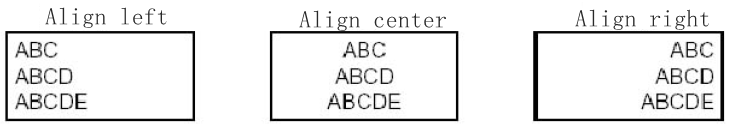 [Name]Print and feed n linesPrint and feed n linesPrint and feed n linesPrint and feed n lines[Format]ASCIIESCdn[Format]Hex 1B64n[Format]Decimal27100n[Range]0  n  2550  n  2550  n  2550  n  255[Description]Print contents in buffer area and feed n lines(character line)Print contents in buffer area and feed n lines(character line)Print contents in buffer area and feed n lines(character line)Print contents in buffer area and feed n lines(character line)[Note]This command sets the start position of printer at the beginning of line.This command doesnt affect the line distance set by ESC2 or ESC3The max feeding distance is 1016mm. When value is larger than 1016mm, take the max instead This command sets the start position of printer at the beginning of line.This command doesnt affect the line distance set by ESC2 or ESC3The max feeding distance is 1016mm. When value is larger than 1016mm, take the max instead This command sets the start position of printer at the beginning of line.This command doesnt affect the line distance set by ESC2 or ESC3The max feeding distance is 1016mm. When value is larger than 1016mm, take the max instead This command sets the start position of printer at the beginning of line.This command doesnt affect the line distance set by ESC2 or ESC3The max feeding distance is 1016mm. When value is larger than 1016mm, take the max instead [Reference] ESC 2, ESC 3ESC 2, ESC 3ESC 2, ESC 3ESC 2, ESC 3[Name]Turns on/off upside-down printing modeTurns on/off upside-down printing modeTurns on/off upside-down printing modeTurns on/off upside-down printing mode[Name]ASCIIESC{n[Name]Hex 1B7Bn[Name]Decimal27123n[Name]0 n 2550 n 2550 n 2550 n 255[Name]selecting or cancel the invert printing mode:Canceling the invert printing mode when the ns lowest order is 0.   When the lowest of n is 1,the printing mode is invert mode.selecting or cancel the invert printing mode:Canceling the invert printing mode when the ns lowest order is 0.   When the lowest of n is 1,the printing mode is invert mode.selecting or cancel the invert printing mode:Canceling the invert printing mode when the ns lowest order is 0.   When the lowest of n is 1,the printing mode is invert mode.selecting or cancel the invert printing mode:Canceling the invert printing mode when the ns lowest order is 0.   When the lowest of n is 1,the printing mode is invert mode.[Name]Value N only take affect on lowest order.This command take affect on the beginning of a line.In the invert printing mode, the printer will prints content after rotate all the line for 180 degrees.Value N only take affect on lowest order.This command take affect on the beginning of a line.In the invert printing mode, the printer will prints content after rotate all the line for 180 degrees.Value N only take affect on lowest order.This command take affect on the beginning of a line.In the invert printing mode, the printer will prints content after rotate all the line for 180 degrees.Value N only take affect on lowest order.This command take affect on the beginning of a line.In the invert printing mode, the printer will prints content after rotate all the line for 180 degrees.[Reference]n = 0n = 0n = 0n = 0[Instance] 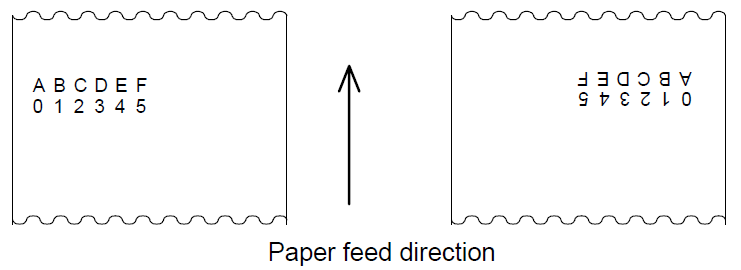 [Name]Select character sizeSelect character sizeSelect character sizeSelect character size[Format]ASCIIGS!n[Format]Hex 1D21n[Format]Decimal2933n[Range]0  n  2551  Vertical zoom in times  81  Horizontal zoom in times  80  n  2551  Vertical zoom in times  81  Horizontal zoom in times  80  n  2551  Vertical zoom in times  81  Horizontal zoom in times  80  n  2551  Vertical zoom in times  81  Horizontal zoom in times  8[Description]Use 0 to 3 to select character height, 4 to 7 to select character width. As below chartUse 0 to 3 to select character height, 4 to 7 to select character width. As below chartUse 0 to 3 to select character height, 4 to 7 to select character width. As below chartUse 0 to 3 to select character height, 4 to 7 to select character width. As below chart[Note]This command validates to all characters(ASCII and Chinese characters), besides T   the HRI Characters.If n exceeds regular Range, this command will be ignored.If same line of characters are with different magnifying times, all characters align toBottom.ESC ! commend could also select or cancel character width or height. The final Received commend valid. This command validates to all characters(ASCII and Chinese characters), besides T   the HRI Characters.If n exceeds regular Range, this command will be ignored.If same line of characters are with different magnifying times, all characters align toBottom.ESC ! commend could also select or cancel character width or height. The final Received commend valid. This command validates to all characters(ASCII and Chinese characters), besides T   the HRI Characters.If n exceeds regular Range, this command will be ignored.If same line of characters are with different magnifying times, all characters align toBottom.ESC ! commend could also select or cancel character width or height. The final Received commend valid. This command validates to all characters(ASCII and Chinese characters), besides T   the HRI Characters.If n exceeds regular Range, this command will be ignored.If same line of characters are with different magnifying times, all characters align toBottom.ESC ! commend could also select or cancel character width or height. The final Received commend valid. [Default value]n = 0n = 0n = 0n = 0[Reference] ESC !ESC !ESC !ESC ![Name]Turn white/black reverse printing modeTurn white/black reverse printing modeTurn white/black reverse printing modeTurn white/black reverse printing mode[Format]ASCIIGSBn[Format]Hex 1D42n[Format]Decimal2966n[Range]0  n  2550  n  2550  n  2550  n  255[Description]/Select/Cancel white black reverse printing modeWhen the lowest of n is 0, cancel the reverse printing.When the lowest of N is 1, select the reverse printing./Select/Cancel white black reverse printing modeWhen the lowest of n is 0, cancel the reverse printing.When the lowest of N is 1, select the reverse printing./Select/Cancel white black reverse printing modeWhen the lowest of n is 0, cancel the reverse printing.When the lowest of N is 1, select the reverse printing./Select/Cancel white black reverse printing modeWhen the lowest of n is 0, cancel the reverse printing.When the lowest of N is 1, select the reverse printing.[Note]N only validates to lowest position.This command is effective to all characters(except the HRI character)By selecting reverse printing, character distance set by ESC SP reverses too.HRI HT,ESC $,ESC \This command wont affect bmp, customized bmp, bar code HRI character and spaces set by HT,ESC $,ESC \This command wont affect spaces between lines.White black reverse printing mode has higher priority than underline mode. When selecting reverse mode, the underline mode palls on.  It wont affect until the reverse mode is canceled. N only validates to lowest position.This command is effective to all characters(except the HRI character)By selecting reverse printing, character distance set by ESC SP reverses too.HRI HT,ESC $,ESC \This command wont affect bmp, customized bmp, bar code HRI character and spaces set by HT,ESC $,ESC \This command wont affect spaces between lines.White black reverse printing mode has higher priority than underline mode. When selecting reverse mode, the underline mode palls on.  It wont affect until the reverse mode is canceled. N only validates to lowest position.This command is effective to all characters(except the HRI character)By selecting reverse printing, character distance set by ESC SP reverses too.HRI HT,ESC $,ESC \This command wont affect bmp, customized bmp, bar code HRI character and spaces set by HT,ESC $,ESC \This command wont affect spaces between lines.White black reverse printing mode has higher priority than underline mode. When selecting reverse mode, the underline mode palls on.  It wont affect until the reverse mode is canceled. N only validates to lowest position.This command is effective to all characters(except the HRI character)By selecting reverse printing, character distance set by ESC SP reverses too.HRI HT,ESC $,ESC \This command wont affect bmp, customized bmp, bar code HRI character and spaces set by HT,ESC $,ESC \This command wont affect spaces between lines.White black reverse printing mode has higher priority than underline mode. When selecting reverse mode, the underline mode palls on.  It wont affect until the reverse mode is canceled. [Default]n = 0n = 0n = 0n = 0[Name]Select printing position for HRI charactersSelect printing position for HRI charactersSelect printing position for HRI charactersSelect printing position for HRI characters[Format]ASCIIGSHn[Format]Hex 1D48n[Format]Decimal2972n[Range]0 n3 , 48 n510 n3 , 48 n510 n3 , 48 n510 n3 , 48 n51[Description]Select printing position for HRI character when printing bar codes.N defines the HRI printing positionHRI  is character to Note bar code contentSelect printing position for HRI character when printing bar codes.N defines the HRI printing positionHRI  is character to Note bar code contentSelect printing position for HRI character when printing bar codes.N defines the HRI printing positionHRI  is character to Note bar code contentSelect printing position for HRI character when printing bar codes.N defines the HRI printing positionHRI  is character to Note bar code content[Note][Default value]n = 0n = 0n = 0n = 0[Reference] GS f, GS kGS f, GS kGS f, GS kGS f, GS k[Name]Set left marginSet left marginSet left marginSet left marginSet left margin[Format]ASCIIGSLnLnH[Format]Hex 1D4CnLnH[Format]Decimal2976nLnH[Range]0 nL255 , 0nH2550 nL255 , 0nH2550 nL255 , 0nH2550 nL255 , 0nH2550 nL255 , 0nH255[Description]Set the left margin by nL and nHSet the left margin as [(nL+nH256)Horizontal moving unit)] InchLeft margin, Width of print area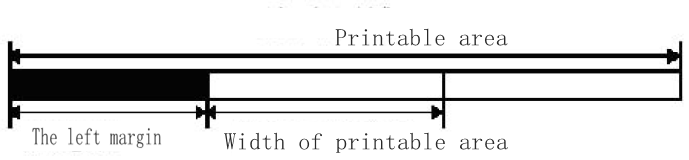 Set the left margin by nL and nHSet the left margin as [(nL+nH256)Horizontal moving unit)] InchLeft margin, Width of print areaSet the left margin by nL and nHSet the left margin as [(nL+nH256)Horizontal moving unit)] InchLeft margin, Width of print areaSet the left margin by nL and nHSet the left margin as [(nL+nH256)Horizontal moving unit)] InchLeft margin, Width of print areaSet the left margin by nL and nHSet the left margin as [(nL+nH256)Horizontal moving unit)] InchLeft margin, Width of print area[Note]This command only effects at the beginning of lineIf setting exceeds max usable printing width, then take the max usable printing widthThis command only effects at the beginning of lineIf setting exceeds max usable printing width, then take the max usable printing widthThis command only effects at the beginning of lineIf setting exceeds max usable printing width, then take the max usable printing widthThis command only effects at the beginning of lineIf setting exceeds max usable printing width, then take the max usable printing widthThis command only effects at the beginning of lineIf setting exceeds max usable printing width, then take the max usable printing width[Default]nL = 0, nH = 0nL = 0, nH = 0nL = 0, nH = 0nL = 0, nH = 0nL = 0, nH = 0[Reference] GS WGS WGS WGS WGS W[Name]Set printing area widthSet printing area widthSet printing area widthSet printing area widthSet printing area width[Format]ASCIIGSWnLnH[Format]Hex 1D57nLnH[Format]Decimal2987nLnH[Range]0 nL255 , 0nH2550 nL255 , 0nH2550 nL255 , 0nH2550 nL255 , 0nH2550 nL255 , 0nH255[Description]Set the printing area width by nL and nHSet the printing area width as (nL+nH256) dots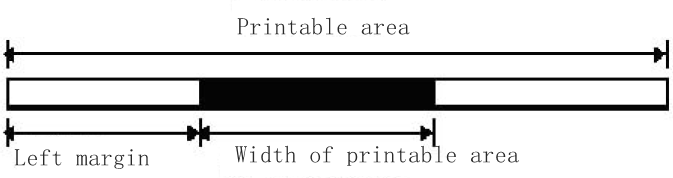 Set the printing area width by nL and nHSet the printing area width as (nL+nH256) dotsSet the printing area width by nL and nHSet the printing area width as (nL+nH256) dotsSet the printing area width by nL and nHSet the printing area width as (nL+nH256) dotsSet the printing area width by nL and nHSet the printing area width as (nL+nH256) dots[Note]This command only effects at the beginning of lineIf (left margin+printing area width) exceeds printable area, then the printing area width is the printable width minus left margin.This command only effects at the beginning of lineIf (left margin+printing area width) exceeds printable area, then the printing area width is the printable width minus left margin.This command only effects at the beginning of lineIf (left margin+printing area width) exceeds printable area, then the printing area width is the printable width minus left margin.This command only effects at the beginning of lineIf (left margin+printing area width) exceeds printable area, then the printing area width is the printable width minus left margin.This command only effects at the beginning of lineIf (left margin+printing area width) exceeds printable area, then the printing area width is the printable width minus left margin.[Default value]nL = 76, nH = 2nL = 76, nH = 2nL = 76, nH = 2nL = 76, nH = 2nL = 76, nH = 2[Reference] GS LGS LGS LGS LGS L[Name]Select bar code heightSelect bar code heightSelect bar code heightSelect bar code height[Format]ASCIIGShn[Format]Hex 1D68n[Format]Decimal29104n[Range]1 n 2551 n 2551 n 2551 n 255[Description]Selecting the bar codes heightSelecting the bar codes heightSelecting the bar codes heightSelecting the bar codes height[Default]n = 162n = 162n = 162n = 162[Reference] GS kGS kGS kGS k[Name]Print bar codePrint bar codePrint bar codePrint bar codePrint bar codePrint bar code[Format]ASCIIGSkmd1...dkNUL[Format]Hex 1D6Bmd1...dk00[Format]Decimal29107md1...dk0[Format]ASCIIGSkmnd1...dn[Format]Hex1D6Bmnd1...dn[Format]Decimal29107mnd1...dn[Range]0m6Value range of K and D is defined by bar code type65m73Value range of K and D is defined by bar code type0m6Value range of K and D is defined by bar code type65m73Value range of K and D is defined by bar code type0m6Value range of K and D is defined by bar code type65m73Value range of K and D is defined by bar code type0m6Value range of K and D is defined by bar code type65m73Value range of K and D is defined by bar code type0m6Value range of K and D is defined by bar code type65m73Value range of K and D is defined by bar code type0m6Value range of K and D is defined by bar code type65m73Value range of K and D is defined by bar code type[Description]Select a bar code type to print bar codes. M is used for selecting bar code type, as below shows:Select a bar code type to print bar codes. M is used for selecting bar code type, as below shows:Select a bar code type to print bar codes. M is used for selecting bar code type, as below shows:Select a bar code type to print bar codes. M is used for selecting bar code type, as below shows:Select a bar code type to print bar codes. M is used for selecting bar code type, as below shows:Select a bar code type to print bar codes. M is used for selecting bar code type, as below shows:Select a bar code type to print bar codes. M is used for selecting bar code type, as below shows:Select a bar code type to print bar codes. M is used for selecting bar code type, as below shows:Select a bar code type to print bar codes. M is used for selecting bar code type, as below shows:Select a bar code type to print bar codes. M is used for selecting bar code type, as below shows:Select a bar code type to print bar codes. M is used for selecting bar code type, as below shows:Select a bar code type to print bar codes. M is used for selecting bar code type, as below shows:[Note]This command ends with NULL under such FormatWhen selecting UPC-A or UPC-E code, the rest of characters will be processed as common character after printer receives 12 byte bar code data.When selecting JAN13(EAN13) type, the rest of characters will be processed as common character after printer receives 13 byte bar code data.When selecting JAN8(EAN8) type, the rest of characters will be processed as common character after printer receives 8 byte bar code data.The Number of ITF code data should be even number. If an odd number were entered, then the last digit will be ignored.This command ends with NULL under such FormatWhen selecting UPC-A or UPC-E code, the rest of characters will be processed as common character after printer receives 12 byte bar code data.When selecting JAN13(EAN13) type, the rest of characters will be processed as common character after printer receives 13 byte bar code data.When selecting JAN8(EAN8) type, the rest of characters will be processed as common character after printer receives 8 byte bar code data.The Number of ITF code data should be even number. If an odd number were entered, then the last digit will be ignored.This command ends with NULL under such FormatWhen selecting UPC-A or UPC-E code, the rest of characters will be processed as common character after printer receives 12 byte bar code data.When selecting JAN13(EAN13) type, the rest of characters will be processed as common character after printer receives 13 byte bar code data.When selecting JAN8(EAN8) type, the rest of characters will be processed as common character after printer receives 8 byte bar code data.The Number of ITF code data should be even number. If an odd number were entered, then the last digit will be ignored.This command ends with NULL under such FormatWhen selecting UPC-A or UPC-E code, the rest of characters will be processed as common character after printer receives 12 byte bar code data.When selecting JAN13(EAN13) type, the rest of characters will be processed as common character after printer receives 13 byte bar code data.When selecting JAN8(EAN8) type, the rest of characters will be processed as common character after printer receives 8 byte bar code data.The Number of ITF code data should be even number. If an odd number were entered, then the last digit will be ignored.This command ends with NULL under such FormatWhen selecting UPC-A or UPC-E code, the rest of characters will be processed as common character after printer receives 12 byte bar code data.When selecting JAN13(EAN13) type, the rest of characters will be processed as common character after printer receives 13 byte bar code data.When selecting JAN8(EAN8) type, the rest of characters will be processed as common character after printer receives 8 byte bar code data.The Number of ITF code data should be even number. If an odd number were entered, then the last digit will be ignored.This command ends with NULL under such FormatWhen selecting UPC-A or UPC-E code, the rest of characters will be processed as common character after printer receives 12 byte bar code data.When selecting JAN13(EAN13) type, the rest of characters will be processed as common character after printer receives 13 byte bar code data.When selecting JAN8(EAN8) type, the rest of characters will be processed as common character after printer receives 8 byte bar code data.The Number of ITF code data should be even number. If an odd number were entered, then the last digit will be ignored.This command ends with NULL under such FormatWhen selecting UPC-A or UPC-E code, the rest of characters will be processed as common character after printer receives 12 byte bar code data.When selecting JAN13(EAN13) type, the rest of characters will be processed as common character after printer receives 13 byte bar code data.When selecting JAN8(EAN8) type, the rest of characters will be processed as common character after printer receives 8 byte bar code data.The Number of ITF code data should be even number. If an odd number were entered, then the last digit will be ignored.This command ends with NULL under such FormatWhen selecting UPC-A or UPC-E code, the rest of characters will be processed as common character after printer receives 12 byte bar code data.When selecting JAN13(EAN13) type, the rest of characters will be processed as common character after printer receives 13 byte bar code data.When selecting JAN8(EAN8) type, the rest of characters will be processed as common character after printer receives 8 byte bar code data.The Number of ITF code data should be even number. If an odd number were entered, then the last digit will be ignored.This command ends with NULL under such FormatWhen selecting UPC-A or UPC-E code, the rest of characters will be processed as common character after printer receives 12 byte bar code data.When selecting JAN13(EAN13) type, the rest of characters will be processed as common character after printer receives 13 byte bar code data.When selecting JAN8(EAN8) type, the rest of characters will be processed as common character after printer receives 8 byte bar code data.The Number of ITF code data should be even number. If an odd number were entered, then the last digit will be ignored.This command ends with NULL under such FormatWhen selecting UPC-A or UPC-E code, the rest of characters will be processed as common character after printer receives 12 byte bar code data.When selecting JAN13(EAN13) type, the rest of characters will be processed as common character after printer receives 13 byte bar code data.When selecting JAN8(EAN8) type, the rest of characters will be processed as common character after printer receives 8 byte bar code data.The Number of ITF code data should be even number. If an odd number were entered, then the last digit will be ignored.This command ends with NULL under such FormatWhen selecting UPC-A or UPC-E code, the rest of characters will be processed as common character after printer receives 12 byte bar code data.When selecting JAN13(EAN13) type, the rest of characters will be processed as common character after printer receives 13 byte bar code data.When selecting JAN8(EAN8) type, the rest of characters will be processed as common character after printer receives 8 byte bar code data.The Number of ITF code data should be even number. If an odd number were entered, then the last digit will be ignored.This command ends with NULL under such FormatWhen selecting UPC-A or UPC-E code, the rest of characters will be processed as common character after printer receives 12 byte bar code data.When selecting JAN13(EAN13) type, the rest of characters will be processed as common character after printer receives 13 byte bar code data.When selecting JAN8(EAN8) type, the rest of characters will be processed as common character after printer receives 8 byte bar code data.The Number of ITF code data should be even number. If an odd number were entered, then the last digit will be ignored.[Note]N is used for instructing numbers of bar code data. The printer processes the N byte data behind it as bar code data.RangeIf n exceeds regular Range, the printer doesnt process this command and processes subsequent data as common data.N is used for instructing numbers of bar code data. The printer processes the N byte data behind it as bar code data.RangeIf n exceeds regular Range, the printer doesnt process this command and processes subsequent data as common data.N is used for instructing numbers of bar code data. The printer processes the N byte data behind it as bar code data.RangeIf n exceeds regular Range, the printer doesnt process this command and processes subsequent data as common data.N is used for instructing numbers of bar code data. The printer processes the N byte data behind it as bar code data.RangeIf n exceeds regular Range, the printer doesnt process this command and processes subsequent data as common data.N is used for instructing numbers of bar code data. The printer processes the N byte data behind it as bar code data.RangeIf n exceeds regular Range, the printer doesnt process this command and processes subsequent data as common data.N is used for instructing numbers of bar code data. The printer processes the N byte data behind it as bar code data.RangeIf n exceeds regular Range, the printer doesnt process this command and processes subsequent data as common data.N is used for instructing numbers of bar code data. The printer processes the N byte data behind it as bar code data.RangeIf n exceeds regular Range, the printer doesnt process this command and processes subsequent data as common data.N is used for instructing numbers of bar code data. The printer processes the N byte data behind it as bar code data.RangeIf n exceeds regular Range, the printer doesnt process this command and processes subsequent data as common data.N is used for instructing numbers of bar code data. The printer processes the N byte data behind it as bar code data.RangeIf n exceeds regular Range, the printer doesnt process this command and processes subsequent data as common data.N is used for instructing numbers of bar code data. The printer processes the N byte data behind it as bar code data.RangeIf n exceeds regular Range, the printer doesnt process this command and processes subsequent data as common data.N is used for instructing numbers of bar code data. The printer processes the N byte data behind it as bar code data.RangeIf n exceeds regular Range, the printer doesnt process this command and processes subsequent data as common data.N is used for instructing numbers of bar code data. The printer processes the N byte data behind it as bar code data.RangeIf n exceeds regular Range, the printer doesnt process this command and processes subsequent data as common data.[Note(Standard Mode)]The command void if barcode data d exceeds regular Range.If barcode horizontally exceeds printing area, Its void.No matter what line height is set by ESC2 or ESC 3, the feeding distance is equal to preset barcode height.This order effects only when printing buffer area is without data. It will be ignored if the buffer area has data.After printing barcode, set the printing position at the beginning of line.The print mode setting(such as bold, double print, underline, size of character, color reverse and character rotation) wont affect this order. But the reverse mode will effect the barcode printing.The command void if barcode data d exceeds regular Range.If barcode horizontally exceeds printing area, Its void.No matter what line height is set by ESC2 or ESC 3, the feeding distance is equal to preset barcode height.This order effects only when printing buffer area is without data. It will be ignored if the buffer area has data.After printing barcode, set the printing position at the beginning of line.The print mode setting(such as bold, double print, underline, size of character, color reverse and character rotation) wont affect this order. But the reverse mode will effect the barcode printing.The command void if barcode data d exceeds regular Range.If barcode horizontally exceeds printing area, Its void.No matter what line height is set by ESC2 or ESC 3, the feeding distance is equal to preset barcode height.This order effects only when printing buffer area is without data. It will be ignored if the buffer area has data.After printing barcode, set the printing position at the beginning of line.The print mode setting(such as bold, double print, underline, size of character, color reverse and character rotation) wont affect this order. But the reverse mode will effect the barcode printing.The command void if barcode data d exceeds regular Range.If barcode horizontally exceeds printing area, Its void.No matter what line height is set by ESC2 or ESC 3, the feeding distance is equal to preset barcode height.This order effects only when printing buffer area is without data. It will be ignored if the buffer area has data.After printing barcode, set the printing position at the beginning of line.The print mode setting(such as bold, double print, underline, size of character, color reverse and character rotation) wont affect this order. But the reverse mode will effect the barcode printing.The command void if barcode data d exceeds regular Range.If barcode horizontally exceeds printing area, Its void.No matter what line height is set by ESC2 or ESC 3, the feeding distance is equal to preset barcode height.This order effects only when printing buffer area is without data. It will be ignored if the buffer area has data.After printing barcode, set the printing position at the beginning of line.The print mode setting(such as bold, double print, underline, size of character, color reverse and character rotation) wont affect this order. But the reverse mode will effect the barcode printing.The command void if barcode data d exceeds regular Range.If barcode horizontally exceeds printing area, Its void.No matter what line height is set by ESC2 or ESC 3, the feeding distance is equal to preset barcode height.This order effects only when printing buffer area is without data. It will be ignored if the buffer area has data.After printing barcode, set the printing position at the beginning of line.The print mode setting(such as bold, double print, underline, size of character, color reverse and character rotation) wont affect this order. But the reverse mode will effect the barcode printing.The command void if barcode data d exceeds regular Range.If barcode horizontally exceeds printing area, Its void.No matter what line height is set by ESC2 or ESC 3, the feeding distance is equal to preset barcode height.This order effects only when printing buffer area is without data. It will be ignored if the buffer area has data.After printing barcode, set the printing position at the beginning of line.The print mode setting(such as bold, double print, underline, size of character, color reverse and character rotation) wont affect this order. But the reverse mode will effect the barcode printing.The command void if barcode data d exceeds regular Range.If barcode horizontally exceeds printing area, Its void.No matter what line height is set by ESC2 or ESC 3, the feeding distance is equal to preset barcode height.This order effects only when printing buffer area is without data. It will be ignored if the buffer area has data.After printing barcode, set the printing position at the beginning of line.The print mode setting(such as bold, double print, underline, size of character, color reverse and character rotation) wont affect this order. But the reverse mode will effect the barcode printing.The command void if barcode data d exceeds regular Range.If barcode horizontally exceeds printing area, Its void.No matter what line height is set by ESC2 or ESC 3, the feeding distance is equal to preset barcode height.This order effects only when printing buffer area is without data. It will be ignored if the buffer area has data.After printing barcode, set the printing position at the beginning of line.The print mode setting(such as bold, double print, underline, size of character, color reverse and character rotation) wont affect this order. But the reverse mode will effect the barcode printing.The command void if barcode data d exceeds regular Range.If barcode horizontally exceeds printing area, Its void.No matter what line height is set by ESC2 or ESC 3, the feeding distance is equal to preset barcode height.This order effects only when printing buffer area is without data. It will be ignored if the buffer area has data.After printing barcode, set the printing position at the beginning of line.The print mode setting(such as bold, double print, underline, size of character, color reverse and character rotation) wont affect this order. But the reverse mode will effect the barcode printing.The command void if barcode data d exceeds regular Range.If barcode horizontally exceeds printing area, Its void.No matter what line height is set by ESC2 or ESC 3, the feeding distance is equal to preset barcode height.This order effects only when printing buffer area is without data. It will be ignored if the buffer area has data.After printing barcode, set the printing position at the beginning of line.The print mode setting(such as bold, double print, underline, size of character, color reverse and character rotation) wont affect this order. But the reverse mode will effect the barcode printing.The command void if barcode data d exceeds regular Range.If barcode horizontally exceeds printing area, Its void.No matter what line height is set by ESC2 or ESC 3, the feeding distance is equal to preset barcode height.This order effects only when printing buffer area is without data. It will be ignored if the buffer area has data.After printing barcode, set the printing position at the beginning of line.The print mode setting(such as bold, double print, underline, size of character, color reverse and character rotation) wont affect this order. But the reverse mode will effect the barcode printing.[Note(Page mode)]This order only generates the barcode image to buffer area, but not printed. After processing barcode data, it moves the printing position to right side of barcode.If D exceeds the regular Range, this order will be ignored.If barcode width exceeds printing area, this order will be ignored.This order only generates the barcode image to buffer area, but not printed. After processing barcode data, it moves the printing position to right side of barcode.If D exceeds the regular Range, this order will be ignored.If barcode width exceeds printing area, this order will be ignored.This order only generates the barcode image to buffer area, but not printed. After processing barcode data, it moves the printing position to right side of barcode.If D exceeds the regular Range, this order will be ignored.If barcode width exceeds printing area, this order will be ignored.This order only generates the barcode image to buffer area, but not printed. After processing barcode data, it moves the printing position to right side of barcode.If D exceeds the regular Range, this order will be ignored.If barcode width exceeds printing area, this order will be ignored.This order only generates the barcode image to buffer area, but not printed. After processing barcode data, it moves the printing position to right side of barcode.If D exceeds the regular Range, this order will be ignored.If barcode width exceeds printing area, this order will be ignored.This order only generates the barcode image to buffer area, but not printed. After processing barcode data, it moves the printing position to right side of barcode.If D exceeds the regular Range, this order will be ignored.If barcode width exceeds printing area, this order will be ignored.This order only generates the barcode image to buffer area, but not printed. After processing barcode data, it moves the printing position to right side of barcode.If D exceeds the regular Range, this order will be ignored.If barcode width exceeds printing area, this order will be ignored.This order only generates the barcode image to buffer area, but not printed. After processing barcode data, it moves the printing position to right side of barcode.If D exceeds the regular Range, this order will be ignored.If barcode width exceeds printing area, this order will be ignored.This order only generates the barcode image to buffer area, but not printed. After processing barcode data, it moves the printing position to right side of barcode.If D exceeds the regular Range, this order will be ignored.If barcode width exceeds printing area, this order will be ignored.This order only generates the barcode image to buffer area, but not printed. After processing barcode data, it moves the printing position to right side of barcode.If D exceeds the regular Range, this order will be ignored.If barcode width exceeds printing area, this order will be ignored.This order only generates the barcode image to buffer area, but not printed. After processing barcode data, it moves the printing position to right side of barcode.If D exceeds the regular Range, this order will be ignored.If barcode width exceeds printing area, this order will be ignored.This order only generates the barcode image to buffer area, but not printed. After processing barcode data, it moves the printing position to right side of barcode.If D exceeds the regular Range, this order will be ignored.If barcode width exceeds printing area, this order will be ignored.[Reference]GS H, GS f, GS h, GS wGS H, GS f, GS h, GS wGS H, GS f, GS h, GS wGS H, GS f, GS h, GS wGS H, GS f, GS h, GS wGS H, GS f, GS h, GS w[Name]Print raster bit imagePrint raster bit imagePrint raster bit imagePrint raster bit imagePrint raster bit imagePrint raster bit imagePrint raster bit imagePrint raster bit imagePrint raster bit imagePrint raster bit image[Format]ASCIIGSv0mxLxHyLyHd1....dk[Format]Hex 1D7630mxLxHyLyHd1....dk[Format]Decimal2911848mxLxHyLyHd1....dk[Range]0m348m510xL2550xH2550yL2550d255k =(xL+xH256)(yL+yH256)(k0)0m348m510xL2550xH2550yL2550d255k =(xL+xH256)(yL+yH256)(k0)0m348m510xL2550xH2550yL2550d255k =(xL+xH256)(yL+yH256)(k0)0m348m510xL2550xH2550yL2550d255k =(xL+xH256)(yL+yH256)(k0)0m348m510xL2550xH2550yL2550d255k =(xL+xH256)(yL+yH256)(k0)0m348m510xL2550xH2550yL2550d255k =(xL+xH256)(yL+yH256)(k0)0m348m510xL2550xH2550yL2550d255k =(xL+xH256)(yL+yH256)(k0)0m348m510xL2550xH2550yL2550d255k =(xL+xH256)(yL+yH256)(k0)0m348m510xL2550xH2550yL2550d255k =(xL+xH256)(yL+yH256)(k0)0m348m510xL2550xH2550yL2550d255k =(xL+xH256)(yL+yH256)(k0)[Description]Print Raster bit image, select the mode by m valuexL,xH indicates byte qty on horizontal directionyL, yH indicates byte qty on vertical direction.Print Raster bit image, select the mode by m valuexL,xH indicates byte qty on horizontal directionyL, yH indicates byte qty on vertical direction.Print Raster bit image, select the mode by m valuexL,xH indicates byte qty on horizontal directionyL, yH indicates byte qty on vertical direction.Print Raster bit image, select the mode by m valuexL,xH indicates byte qty on horizontal directionyL, yH indicates byte qty on vertical direction.Print Raster bit image, select the mode by m valuexL,xH indicates byte qty on horizontal directionyL, yH indicates byte qty on vertical direction.Print Raster bit image, select the mode by m valuexL,xH indicates byte qty on horizontal directionyL, yH indicates byte qty on vertical direction.Print Raster bit image, select the mode by m valuexL,xH indicates byte qty on horizontal directionyL, yH indicates byte qty on vertical direction.Print Raster bit image, select the mode by m valuexL,xH indicates byte qty on horizontal directionyL, yH indicates byte qty on vertical direction.Print Raster bit image, select the mode by m valuexL,xH indicates byte qty on horizontal directionyL, yH indicates byte qty on vertical direction.Print Raster bit image, select the mode by m valuexL,xH indicates byte qty on horizontal directionyL, yH indicates byte qty on vertical direction.[Note]This order effects only when buffer area without data.Print modes such as zoom in, bold, double print, reverse print, under line, color reverse wont affect this order.Bmp which exceeds printing area wont be printed.ESC a(select align mode) effects to raster bit image.D represents bmp data. If corresponding position of each byte were 1 then print this dot, if it were 0 then this dot wont be printed.This order effects only when buffer area without data.Print modes such as zoom in, bold, double print, reverse print, under line, color reverse wont affect this order.Bmp which exceeds printing area wont be printed.ESC a(select align mode) effects to raster bit image.D represents bmp data. If corresponding position of each byte were 1 then print this dot, if it were 0 then this dot wont be printed.This order effects only when buffer area without data.Print modes such as zoom in, bold, double print, reverse print, under line, color reverse wont affect this order.Bmp which exceeds printing area wont be printed.ESC a(select align mode) effects to raster bit image.D represents bmp data. If corresponding position of each byte were 1 then print this dot, if it were 0 then this dot wont be printed.This order effects only when buffer area without data.Print modes such as zoom in, bold, double print, reverse print, under line, color reverse wont affect this order.Bmp which exceeds printing area wont be printed.ESC a(select align mode) effects to raster bit image.D represents bmp data. If corresponding position of each byte were 1 then print this dot, if it were 0 then this dot wont be printed.This order effects only when buffer area without data.Print modes such as zoom in, bold, double print, reverse print, under line, color reverse wont affect this order.Bmp which exceeds printing area wont be printed.ESC a(select align mode) effects to raster bit image.D represents bmp data. If corresponding position of each byte were 1 then print this dot, if it were 0 then this dot wont be printed.This order effects only when buffer area without data.Print modes such as zoom in, bold, double print, reverse print, under line, color reverse wont affect this order.Bmp which exceeds printing area wont be printed.ESC a(select align mode) effects to raster bit image.D represents bmp data. If corresponding position of each byte were 1 then print this dot, if it were 0 then this dot wont be printed.This order effects only when buffer area without data.Print modes such as zoom in, bold, double print, reverse print, under line, color reverse wont affect this order.Bmp which exceeds printing area wont be printed.ESC a(select align mode) effects to raster bit image.D represents bmp data. If corresponding position of each byte were 1 then print this dot, if it were 0 then this dot wont be printed.This order effects only when buffer area without data.Print modes such as zoom in, bold, double print, reverse print, under line, color reverse wont affect this order.Bmp which exceeds printing area wont be printed.ESC a(select align mode) effects to raster bit image.D represents bmp data. If corresponding position of each byte were 1 then print this dot, if it were 0 then this dot wont be printed.This order effects only when buffer area without data.Print modes such as zoom in, bold, double print, reverse print, under line, color reverse wont affect this order.Bmp which exceeds printing area wont be printed.ESC a(select align mode) effects to raster bit image.D represents bmp data. If corresponding position of each byte were 1 then print this dot, if it were 0 then this dot wont be printed.This order effects only when buffer area without data.Print modes such as zoom in, bold, double print, reverse print, under line, color reverse wont affect this order.Bmp which exceeds printing area wont be printed.ESC a(select align mode) effects to raster bit image.D represents bmp data. If corresponding position of each byte were 1 then print this dot, if it were 0 then this dot wont be printed.[Instance]xL+ (xH256) =64highest position / lowest position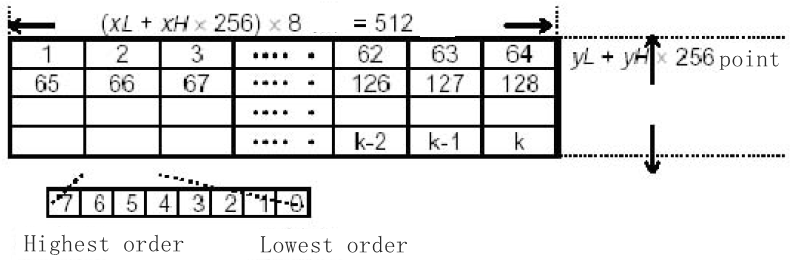 xL+ (xH256) =64highest position / lowest positionxL+ (xH256) =64highest position / lowest positionxL+ (xH256) =64highest position / lowest positionxL+ (xH256) =64highest position / lowest positionxL+ (xH256) =64highest position / lowest positionxL+ (xH256) =64highest position / lowest positionxL+ (xH256) =64highest position / lowest positionxL+ (xH256) =64highest position / lowest positionxL+ (xH256) =64highest position / lowest position[Name]Set bar code widthSet bar code widthSet bar code widthSet bar code width[Format]ASCIIGSwn[Format]Hex 1D77n[Format]Decimal29119n[Range]2n62n62n62n6[Description]Set the horizontal width of barcode. Use n to designate the widthSingle standard mode code is as followsUPC-A, UPC-E, JAN13(EAN13), JAN8(EAN8), CODE93,CODE128Wide standard mode code is as followCODE39,ITF,CODABARSet the horizontal width of barcode. Use n to designate the widthSingle standard mode code is as followsUPC-A, UPC-E, JAN13(EAN13), JAN8(EAN8), CODE93,CODE128Wide standard mode code is as followCODE39,ITF,CODABARSet the horizontal width of barcode. Use n to designate the widthSingle standard mode code is as followsUPC-A, UPC-E, JAN13(EAN13), JAN8(EAN8), CODE93,CODE128Wide standard mode code is as followCODE39,ITF,CODABARSet the horizontal width of barcode. Use n to designate the widthSingle standard mode code is as followsUPC-A, UPC-E, JAN13(EAN13), JAN8(EAN8), CODE93,CODE128Wide standard mode code is as followCODE39,ITF,CODABAR[Default]n = 2n = 2n = 2n = 2[Reference] GS kGS kGS kGS k[Name]Set up and print symbol[Description]Handle QR-Code data(pL + pH *256) determine the total account of (cn,fn and parameters) Cn assign QR-Code type ,fixed to 49.Fn assign command Parameters was assigned by different command[Note]The command which getting the size of saved data has been sended,there is no need to resending data before getting the return values.[Reference] [Name]QR Code: Set the size of moduleQR Code: Set the size of moduleQR Code: Set the size of moduleQR Code: Set the size of moduleQR Code: Set the size of moduleQR Code: Set the size of moduleQR Code: Set the size of moduleQR Code: Set the size of moduleQR Code: Set the size of moduleQR Code: Set the size of module[Format]ASCIIGS(kpLpHcnfnn[Format]Hex 1D286BpLpHcnfnn[Format]Decimal2940107pLpHcnfnn[Range](pL+(pH+256))=3 	(pL=3, pH=0)cn = 49fn = 671  n  16(pL+(pH+256))=3 	(pL=3, pH=0)cn = 49fn = 671  n  16(pL+(pH+256))=3 	(pL=3, pH=0)cn = 49fn = 671  n  16(pL+(pH+256))=3 	(pL=3, pH=0)cn = 49fn = 671  n  16(pL+(pH+256))=3 	(pL=3, pH=0)cn = 49fn = 671  n  16(pL+(pH+256))=3 	(pL=3, pH=0)cn = 49fn = 671  n  16(pL+(pH+256))=3 	(pL=3, pH=0)cn = 49fn = 671  n  16(pL+(pH+256))=3 	(pL=3, pH=0)cn = 49fn = 671  n  16(pL+(pH+256))=3 	(pL=3, pH=0)cn = 49fn = 671  n  16(pL+(pH+256))=3 	(pL=3, pH=0)cn = 49fn = 671  n  16[Description]Setting the QR-Code size to n pointSetting the QR-Code size to n pointSetting the QR-Code size to n pointSetting the QR-Code size to n pointSetting the QR-Code size to n pointSetting the QR-Code size to n pointSetting the QR-Code size to n pointSetting the QR-Code size to n pointSetting the QR-Code size to n pointSetting the QR-Code size to n point[Default value]n = 4n = 4n = 4n = 4n = 4n = 4n = 4n = 4n = 4n = 4[Reference] [Name]QR Code: Select the error correction levelQR Code: Select the error correction levelQR Code: Select the error correction levelQR Code: Select the error correction levelQR Code: Select the error correction levelQR Code: Select the error correction levelQR Code: Select the error correction levelQR Code: Select the error correction levelQR Code: Select the error correction levelQR Code: Select the error correction level[Format]ASCIIGS(kpLpHcnfnn[Format]Hex 1D286BpLpHcnfnn[Format]Decimal2940107pLpHcnfnn[Range](pL+(pH+256))=3 	(pL=3, pH=0)cn = 49fn = 6948  n  51(pL+(pH+256))=3 	(pL=3, pH=0)cn = 49fn = 6948  n  51(pL+(pH+256))=3 	(pL=3, pH=0)cn = 49fn = 6948  n  51(pL+(pH+256))=3 	(pL=3, pH=0)cn = 49fn = 6948  n  51(pL+(pH+256))=3 	(pL=3, pH=0)cn = 49fn = 6948  n  51(pL+(pH+256))=3 	(pL=3, pH=0)cn = 49fn = 6948  n  51(pL+(pH+256))=3 	(pL=3, pH=0)cn = 49fn = 6948  n  51(pL+(pH+256))=3 	(pL=3, pH=0)cn = 49fn = 6948  n  51(pL+(pH+256))=3 	(pL=3, pH=0)cn = 49fn = 6948  n  51(pL+(pH+256))=3 	(pL=3, pH=0)cn = 49fn = 6948  n  51[Description]Selecting QR-Code Error correctionlevelSelecting QR-Code Error correctionlevelSelecting QR-Code Error correctionlevelSelecting QR-Code Error correctionlevelSelecting QR-Code Error correctionlevelSelecting QR-Code Error correctionlevelSelecting QR-Code Error correctionlevelSelecting QR-Code Error correctionlevelSelecting QR-Code Error correctionlevelSelecting QR-Code Error correctionlevel[Default]n = 48n = 48n = 48n = 48n = 48n = 48n = 48n = 48n = 48n = 48[Reference] [Name]QR Code: Store the data in the symbol storage areaQR Code: Store the data in the symbol storage areaQR Code: Store the data in the symbol storage areaQR Code: Store the data in the symbol storage areaQR Code: Store the data in the symbol storage areaQR Code: Store the data in the symbol storage areaQR Code: Store the data in the symbol storage areaQR Code: Store the data in the symbol storage areaQR Code: Store the data in the symbol storage areaQR Code: Store the data in the symbol storage area[Format]ASCIIGS(kpLpHcnfnmd1dk[Format]Hex 1D286BpLpHcnfnmd1dk[Format]Decimal2940107pLpHcnfnmd1dk[Range]4  (pL + pH  256)  7092 (0  pL  255, 0  pH  27)cn = 49fn = 80m = 480  d  255k = (pL + pH  256)  34  (pL + pH  256)  7092 (0  pL  255, 0  pH  27)cn = 49fn = 80m = 480  d  255k = (pL + pH  256)  34  (pL + pH  256)  7092 (0  pL  255, 0  pH  27)cn = 49fn = 80m = 480  d  255k = (pL + pH  256)  34  (pL + pH  256)  7092 (0  pL  255, 0  pH  27)cn = 49fn = 80m = 480  d  255k = (pL + pH  256)  34  (pL + pH  256)  7092 (0  pL  255, 0  pH  27)cn = 49fn = 80m = 480  d  255k = (pL + pH  256)  34  (pL + pH  256)  7092 (0  pL  255, 0  pH  27)cn = 49fn = 80m = 480  d  255k = (pL + pH  256)  34  (pL + pH  256)  7092 (0  pL  255, 0  pH  27)cn = 49fn = 80m = 480  d  255k = (pL + pH  256)  34  (pL + pH  256)  7092 (0  pL  255, 0  pH  27)cn = 49fn = 80m = 480  d  255k = (pL + pH  256)  34  (pL + pH  256)  7092 (0  pL  255, 0  pH  27)cn = 49fn = 80m = 480  d  255k = (pL + pH  256)  34  (pL + pH  256)  7092 (0  pL  255, 0  pH  27)cn = 49fn = 80m = 480  d  255k = (pL + pH  256)  3[Description]Storage QR-Code data(d1dk)Storage QR-Code data(d1dk)Storage QR-Code data(d1dk)Storage QR-Code data(d1dk)Storage QR-Code data(d1dk)Storage QR-Code data(d1dk)Storage QR-Code data(d1dk)Storage QR-Code data(d1dk)Storage QR-Code data(d1dk)Storage QR-Code data(d1dk)[Reference] [Name]QR Code: Print the symbol data in the symbol storage areaQR Code: Print the symbol data in the symbol storage areaQR Code: Print the symbol data in the symbol storage areaQR Code: Print the symbol data in the symbol storage areaQR Code: Print the symbol data in the symbol storage areaQR Code: Print the symbol data in the symbol storage areaQR Code: Print the symbol data in the symbol storage areaQR Code: Print the symbol data in the symbol storage areaQR Code: Print the symbol data in the symbol storage areaQR Code: Print the symbol data in the symbol storage area[Format]ASCIIGS(kpLpHcnfnn[Format]Hex 1D286BpLpHcnfnn[Format]Decimal2940107pLpHcnfnn[Format](pL+(pH+256))=3 	(pL=3, pH=0)cn = 49fn = 81m = 48(pL+(pH+256))=3 	(pL=3, pH=0)cn = 49fn = 81m = 48(pL+(pH+256))=3 	(pL=3, pH=0)cn = 49fn = 81m = 48(pL+(pH+256))=3 	(pL=3, pH=0)cn = 49fn = 81m = 48(pL+(pH+256))=3 	(pL=3, pH=0)cn = 49fn = 81m = 48(pL+(pH+256))=3 	(pL=3, pH=0)cn = 49fn = 81m = 48(pL+(pH+256))=3 	(pL=3, pH=0)cn = 49fn = 81m = 48(pL+(pH+256))=3 	(pL=3, pH=0)cn = 49fn = 81m = 48(pL+(pH+256))=3 	(pL=3, pH=0)cn = 49fn = 81m = 48(pL+(pH+256))=3 	(pL=3, pH=0)cn = 49fn = 81m = 48[Description]Decoding code Decoding code Decoding code Decoding code Decoding code Decoding code Decoding code Decoding code Decoding code Decoding code [Note]While printing QR-Code, you must control blank area youselfWhile printing QR-Code, you must control blank area youselfWhile printing QR-Code, you must control blank area youselfWhile printing QR-Code, you must control blank area youselfWhile printing QR-Code, you must control blank area youselfWhile printing QR-Code, you must control blank area youselfWhile printing QR-Code, you must control blank area youselfWhile printing QR-Code, you must control blank area youselfWhile printing QR-Code, you must control blank area youselfWhile printing QR-Code, you must control blank area youself[Reference] [Name]Set print mode(s) for Chinese charactersSet print mode(s) for Chinese charactersSet print mode(s) for Chinese charactersSet print mode(s) for Chinese characters[Format]ASCIIFS!n[Format]Hex 1C21n[Format]Decimal2833n[Range]0n2550n2550n2550n255[Description][Note]While the quadruple-size height and width has been set, the character will be zoom in two size The printer will adding underline to each character ,including left and right space. But not take affect on blank cause by HT command, not take affect on character which has been rotated 90 degrees.You can bold font by using FS W or GSthe last command take affect.You can turn the underline mode on/off by using FS -,The last command will take affect.While the quadruple-size height and width has been set, the character will be zoom in two size The printer will adding underline to each character ,including left and right space. But not take affect on blank cause by HT command, not take affect on character which has been rotated 90 degrees.You can bold font by using FS W or GSthe last command take affect.You can turn the underline mode on/off by using FS -,The last command will take affect.While the quadruple-size height and width has been set, the character will be zoom in two size The printer will adding underline to each character ,including left and right space. But not take affect on blank cause by HT command, not take affect on character which has been rotated 90 degrees.You can bold font by using FS W or GSthe last command take affect.You can turn the underline mode on/off by using FS -,The last command will take affect.While the quadruple-size height and width has been set, the character will be zoom in two size The printer will adding underline to each character ,including left and right space. But not take affect on blank cause by HT command, not take affect on character which has been rotated 90 degrees.You can bold font by using FS W or GSthe last command take affect.You can turn the underline mode on/off by using FS -,The last command will take affect.[Default value]n=0n=0n=0n=0[Reference] FS , FS W, GS !FS , FS W, GS !FS , FS W, GS !FS , FS W, GS ![Name]Select Chinese character modeSelect Chinese character modeSelect Chinese character mode[Format]ASCIIFS&[Format]Hex 1C26[Format]Decimal2838[Description]Select Chinese character modeSelect Chinese character modeSelect Chinese character mode[Note]While choosing the chinese character mode ,the printer will judge if the Chinese character is internal code. Handling the first character then judge the if the next character s internal code.The printer will automatic select the Chinese mode while the printer is power on.While choosing the chinese character mode ,the printer will judge if the Chinese character is internal code. Handling the first character then judge the if the next character s internal code.The printer will automatic select the Chinese mode while the printer is power on.While choosing the chinese character mode ,the printer will judge if the Chinese character is internal code. Handling the first character then judge the if the next character s internal code.The printer will automatic select the Chinese mode while the printer is power on.[Reference] FS .FS .FS .[Name]Turn underline mode on/off for Chinese charactersTurn underline mode on/off for Chinese charactersTurn underline mode on/off for Chinese charactersTurn underline mode on/off for Chinese characters[Format]ASCIIFS-n[Format]Hex 1C2Dn[Format]Decimal2845n[Range]0n248n500n248n500n248n500n248n50[Description]Selecting or Canceling the underline mode by  the value of nSelecting or Canceling the underline mode by  the value of nSelecting or Canceling the underline mode by  the value of nSelecting or Canceling the underline mode by  the value of n[Note]The printer will add underline to each character ,including left and right space. But not added by the command which cause by HT command, not take affect to the rotated character by 90 degrees which with underline.The printer will not execute the underline print, but the line width of underline you set former.The default line width is 1 point.Even if you changing  the size of character, the underline which you set will not be changed.You can canceling the underline mode by using FS!, the last command take affect.The printer will add underline to each character ,including left and right space. But not added by the command which cause by HT command, not take affect to the rotated character by 90 degrees which with underline.The printer will not execute the underline print, but the line width of underline you set former.The default line width is 1 point.Even if you changing  the size of character, the underline which you set will not be changed.You can canceling the underline mode by using FS!, the last command take affect.The printer will add underline to each character ,including left and right space. But not added by the command which cause by HT command, not take affect to the rotated character by 90 degrees which with underline.The printer will not execute the underline print, but the line width of underline you set former.The default line width is 1 point.Even if you changing  the size of character, the underline which you set will not be changed.You can canceling the underline mode by using FS!, the last command take affect.The printer will add underline to each character ,including left and right space. But not added by the command which cause by HT command, not take affect to the rotated character by 90 degrees which with underline.The printer will not execute the underline print, but the line width of underline you set former.The default line width is 1 point.Even if you changing  the size of character, the underline which you set will not be changed.You can canceling the underline mode by using FS!, the last command take affect.[Default value]n=0n=0n=0n=0[Reference] FS !FS !FS !FS ![Name]Cancel Chinese character modeCancel Chinese character modeCancel Chinese character mode[Format]ASCIIFS.[Format]Hex 1C2E[Format]Decimal2846[Description]Canceling Chinese character modeCanceling Chinese character modeCanceling Chinese character mode[Note]While all the Chinese character has been canceled ,all those character will be regard as ASCII, the system will handle only one character each time.Power on and automatic selecting Chinese character mode.While all the Chinese character has been canceled ,all those character will be regard as ASCII, the system will handle only one character each time.Power on and automatic selecting Chinese character mode.While all the Chinese character has been canceled ,all those character will be regard as ASCII, the system will handle only one character each time.Power on and automatic selecting Chinese character mode.[Reference] FS&FS&FS&[Name]Select Kanji character code systemSelect Kanji character code systemSelect Kanji character code systemSelect Kanji character code system[Format]ASCIIFSCn[Format]Hex 1C43n[Format]Decimal2867n[Range]0n248n500n248n500n248n500n248n50[Description][Default value]n=0n=0n=0n=0[Reference] [Name]Set left- and right-side Chinese character spacingSet left- and right-side Chinese character spacingSet left- and right-side Chinese character spacingSet left- and right-side Chinese character spacingSet left- and right-side Chinese character spacing[Format]ASCIIFSSn1n2[Format]Hex 1C53n1n2[Format]Decimal2883n1n2[Range]0  n1 255 , 0 n22550  n1 255 , 0 n22550  n1 255 , 0 n22550  n1 255 , 0 n22550  n1 255 , 0 n2255[Description]Setting the right&left space to n1 and n2Setting the right&left space to n1 and n2Setting the right&left space to n1 and n2Setting the right&left space to n1 and n2Setting the right&left space to n1 and n2[Note][Default value]n1 = 0n2 = 0n1 = 0n2 = 0n1 = 0n2 = 0n1 = 0n2 = 0n1 = 0n2 = 0[Name]Turn quadruple-size mode on/off for Chinese charactersTurn quadruple-size mode on/off for Chinese charactersTurn quadruple-size mode on/off for Chinese charactersTurn quadruple-size mode on/off for Chinese characters[Format]ASCIIFSWn[Format]Hex 1C57n[Format]Decimal2887n[Range]0n2550n2550n2550n255[Description]Selecting or canceling Chinese quadruple-size mode on/off for Chinese characters.While the lowest of n is 0,turing  the quadruple-size mode off.While the lowest of n is 1,turning the quadruple-size height mode on.Selecting or canceling Chinese quadruple-size mode on/off for Chinese characters.While the lowest of n is 0,turing  the quadruple-size mode off.While the lowest of n is 1,turning the quadruple-size height mode on.Selecting or canceling Chinese quadruple-size mode on/off for Chinese characters.While the lowest of n is 0,turing  the quadruple-size mode off.While the lowest of n is 1,turning the quadruple-size height mode on.Selecting or canceling Chinese quadruple-size mode on/off for Chinese characters.While the lowest of n is 0,turing  the quadruple-size mode off.While the lowest of n is 1,turning the quadruple-size height mode on.[Note]Only the lowest of n take affect.While the quadruple-size mode for Chinese characters is on, the later Chinese characters printed is the same .While the quadruple-size mode for Chinese characters is off, the later Chinese characters printed is normal.While the height of each character is different in one line, all the character of the line will aligned at the base line.You can also selecting or canceling Chinese quadruple-size height and width , the last command will take affect.Only the lowest of n take affect.While the quadruple-size mode for Chinese characters is on, the later Chinese characters printed is the same .While the quadruple-size mode for Chinese characters is off, the later Chinese characters printed is normal.While the height of each character is different in one line, all the character of the line will aligned at the base line.You can also selecting or canceling Chinese quadruple-size height and width , the last command will take affect.Only the lowest of n take affect.While the quadruple-size mode for Chinese characters is on, the later Chinese characters printed is the same .While the quadruple-size mode for Chinese characters is off, the later Chinese characters printed is normal.While the height of each character is different in one line, all the character of the line will aligned at the base line.You can also selecting or canceling Chinese quadruple-size height and width , the last command will take affect.Only the lowest of n take affect.While the quadruple-size mode for Chinese characters is on, the later Chinese characters printed is the same .While the quadruple-size mode for Chinese characters is off, the later Chinese characters printed is normal.While the height of each character is different in one line, all the character of the line will aligned at the base line.You can also selecting or canceling Chinese quadruple-size height and width , the last command will take affect.[Default value]n=0n=0n=0n=0[Reference] FS !GS !FS !GS !FS !GS !FS !GS ![Name]Cut paper[Format]　　byte［4］ ：0x1d 0x56 0x42 0x00byte［4］ ：0x1d 0x56 0x41 0x00[Name]Open Money boxr[Format]　　byte［5］：0x10 0x14 0x00 0x00 0x00